Συνάντηση του Δημάρχου Λαμιέων Νίκου Σταυρογιάννη με το Βουλευτή Χρήστο Σταϊκούρα Συνάντηση εργασίας στο πλαίσιο της τακτικής συνεργασίας για τα μείζονα ζητήματα του Δήμου αλλά και για τα ευρύτερα προβλήματα που αντιμετωπίζει η Ελλάδα είχαν σήμερα, Δευτέρα 25 Ιουνίου, ο Δήμαρχος Λαμιέων Νίκος Σταυρογιάννης με το Βουλευτή Φθιώτιδας της Νέας Δημοκρατίας Χρήστο Σταϊκούρα. Στη συνάντηση συζητήθηκαν ιδιαίτερα τα ζητήματα της Πανελλήνιας Έκθεσης Λαμίας, του Γενικού Νοσοκομείου Λαμίας και της Τριτοβάθμιας Εκπαίδευσης στο Νομό Φθιώτιδας και στην Περιφέρεια Στερεάς Ελλάδας.Από το Γραφείο Τύπου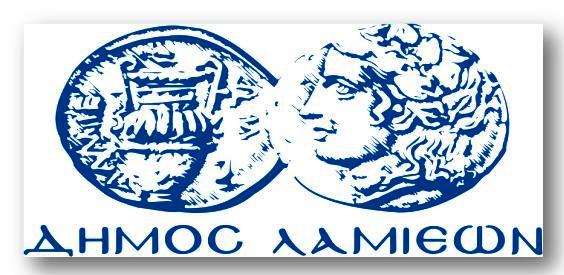 ΠΡΟΣ: ΜΜΕΔΗΜΟΣ ΛΑΜΙΕΩΝΓραφείου Τύπου& Επικοινωνίας                               Λαμία, 25/6/2018